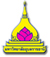 ใบรับรองการจ่ายเงิน         ตามที่ข้าพเจ้า .........................................................................  ตำแหน่ง  ........................................ สังกัด ......................................................  ได้จ่ายเงินค่า .............................................................................  เป็นเงินจำนวน  ..................................................................... และได้รับใบเสร็จรับเงินเล่มที่....................................................เลขที่................................... จากบริษัท/ห้างหุ้นส่วน/ร้านค้า มาแล้วนั้นเนื่องจากใบเสร็จรับเงินดังกล่าวเป็นใบเสร็จรับเงินฉบับไม่สมบูรณ์ จึงขอรับรองว่าได้จ่ายเงินเพื่อการเกิดประโยชน์ทางราชการนี้จริง  ทั้งนี้ ได้แนบใบเสร็จรับเงินฉบับไม่สมบูรณ์มาด้วยแล้ว 		ลงชื่อ.......................................................ผู้จ่ายเงิน/ผู้รับรองการจ่าย                                   (..................................................)                          ตำแหน่ง  ........................................................